	REGULAMIN	Konkursu Fotograficznego#zakochaj się w powiecie bielskim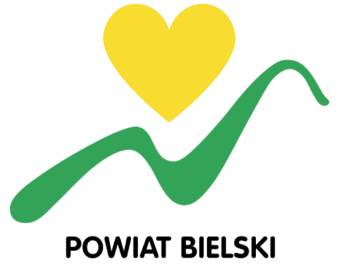 I. Postanowienia ogólneOrganizator: Starostwo Powiatowe w Bielsku-Białej, Wydział Promocji Powiatu, Kultury, Sportu 
i Turystyki, dane kontaktowe: 43-300 Bielsko-Biała, ul. Piastowska 40, tel. 338136873 338136871, www.powiat.bielsko.pl; wp@powiat.bielsko.pl Konkurs ma charakter otwarty o zasięgu ogólnopolskim.II. Cele konkursu:promocja atrakcyjnych miejsc na terenie powiatu bielskiego oraz popularyzowanie turystyki górskiej, turystyki rodzinnej i rekreacyjnej,pobudzenie inwencji twórczej w zakresie fotografii,wzbudzenie pozytywnych emocji, a nawet miłości związanej z przebywaniem na terenie powiatu bielskiego,uwrażliwienie na piękno terenów powiatu bielskiego i zachęcenie do utrwalania ich na fotografii.III. Tematyka konkursu:Tematyką konkursu jest fotografia przedstawiająca lub interpretująca hasło #zakochaj się w powiecie bielskim, wykonana w plenerze na terenie powiatu bielskiego (góry, lasy, parki, rzeki, atrakcje turystyczno-kulturalne itp.).IV. Warunki uczestnictwa:Uczestnikami konkursu mogą być osoby pełnoletnie lub dzieci i młodzież zgłaszane przez pełnoletniego przedstawiciela.Uczestnicy konkursu przygotowują fotografię przedstawiającą lub interpretującą hasło
#zakochaj się w powiecie bielskim.Fotografia może przedstawiać sam plener z wykorzystaniem hasła konkursu, serduszek itp. lub osoby odwiedzające powiat bielski w otoczeniu przyrody lub atrakcji turystycznych (góry, lasy, parki, rzeki, trasy pisze i rowerowe, atrakcje turystyczno-kulturalne itp.).Na konkurs nie będą przyjmowane kolaże zdjęć.Uczestnicy konkursu wykonują jedną fotografię i przesyłają ją, wraz z kartą zgłoszenia (załącznik 
nr 1) do dnia 14 lutego 2024 r. włącznie, na adres mailowy: wp@powiat.bielsko.pl Należy przesłać zdjęcie/skan karty/zgody podpisanej ręcznie.Plik w formacie .jpg powinien być opisany imieniem i nazwiskiem oraz dokładnym wskazaniem miejsca wykonania (np. Jan Kowalski, Trasa na szczyt Skrzycznego w Szczyrku).Wszystkie osoby ujęte w kadrze muszą przesłać wypełnioną zgodę na rozpowszechnianie wizerunku, 
w przypadku osób niepełnoletnich zgodę taką wyrażają rodzice/opiekunowie prawni.Zgłoszenie do konkursu jest równoczesne z akceptacją niniejszego regulaminu.V. Ocena, głosowanie i nagrody:Komisja oceniająca w skład, której wchodzić będą pracownicy Wydziału Promocji Powiatu, Kultury, Sportu i Turystyki oraz Rzecznik Prasowy Starostwa Powiatowego w Bielsku-Białej, wybierze maksymalnie 5 laureatów spośród wszystkich prawidłowo nadesłanych prac.Dodatkową nagrodą będzie nagroda publiczności, przyznana autorowi zdjęcia, które w głosowaniu internetowym otrzyma największą liczbę głosów.Autorzy nagrodzonych zdjęć otrzymają pamiątkowe dyplomy, gadżety promocyjne oraz karty podarunkowe o wartości 250 zł.Nagroda publiczności: w dniu 15 lutego do godz. 17.00 na fanpage’u powiatu bielskiego na portalu społecznościowym Facebook, udostępnimy wszystkie nadesłane zdjęcia. Od tego momentu rozpocznie się internetowe głosowanie na najpiękniejsze zdjęcie. Za ważny głos uznaje się: „lajk” w postaci łapki w górę lub „super” w postaci serduszka pod wybraną fotografią.Można głosować na kilka zdjęć.Głosowanie zakończy się 21 lutego 2024 r. o godzinie 12.00.Oficjalne ogłoszenie wyników nastąpi w dniu 22 lutego br. Wyniki zostaną zamieszczone na stronie internetowej powiatu bielskiego www.powiat.bielsko.pl oraz na portalach społecznościowych Facebook i Instagram.Nagrody zostaną przekazane laureatom, po wcześniejszej konsultacji telefonicznej.VI. Przetwarzanie danych osobowych:Zgodnie z art. 13 ust. 1 i 2 Rozporządzenie Parlamentu Europejskiego i Rady (UE) 2016/679 z dnia 27 kwietnia 2016 r. w sprawie ochrony osób fizycznych w związku z przetwarzaniem danych osobowych i w sprawie swobodnego przepływu takich danych oraz uchylenia dyrektywy 95/46/WE (ogólne rozporządzenie o ochronie danych) zwanego dalej w skrócie „RODO”, informujemy, iż: Administratorem danych osobowych jest Starosta Bielski – Starostwo Powiatowe w Bielsku-Białej, 
z siedzibą w Bielsku-Białej przy ul. Piastowskiej 40. Kontakt do Inspektora Ochrony Danych: iod@powiat.bielsko.plPodane dane osobowe będą przetwarzane w celu zorganizowania i przeprowadzenia Konkursu na podstawie art. 6 ust. 1 lit. a RODO – wyrażonej zgody oraz art. 6 ust. 1 lit. e RODO –  jest niezbędne do wykonania zadania publicznego w związku z realizacją zadań z zakresu promocji powiatu. Zebrane dane będą przetwarzane do momentu wygaśnięcia podstawy prawnej przetwarzania z wyłączeniem celów statystycznych, archiwalnych i zabezpieczenia przyszłych roszczeń administratora danych. Dostęp do danych mają podmioty zewnętrzne świadczące usługi na rzecz Urzędu w zakresie niezbędnym do ich realizacji oraz podmioty uprawnione do dostępu do danych na podstawie przepisów prawa. Dane osobowe nie będą przekazywane poza Europejski Obszar Gospodarczy (EOG). Podanie danych osobowych jest dobrowolne – jednakże niezbędne do udziału w konkursie. Dane nie będą podlegały zautomatyzowanemu podejmowaniu decyzji, w tym profilowaniu.Przysługuje Pani/Panu prawo dostępu do treści danych, ich sprostowania oraz prawo do odwołania zgody na przetwarzanie danych osobowych w każdym czasie, jednakże wycofanie zgody nie wpływa na zgodność z prawem przetwarzania, którego dokonano na podstawie zgody przed jej wycofaniem. Ma Pani/Pan prawo do wniesienia skargi do Urzędu Ochrony Danych Osobowych gdy uzna Pani/Pan, iż przetwarzania danych osobowych Pani/Pana lub Pani/Pana dziecka narusza przepisy ogólnego rozporządzenia o ochronie danych osobowych z dnia 27 kwietnia 2016 r. Szczegółowe informacje są dostępne w Biurze Obsługi Mieszkańca, na tablicy informacyjnej oraz 
w Biuletynie Informacji Publicznej i na powiatowej stronie internetowej www.powiat.bielsko.pl.VII. Postanowienia końcowe:Nadesłanie w terminie pracy spełniającej warunki konkursu, oznacza akceptację przez uczestnika niniejszego „Regulaminu konkursu” oraz oświadczenie, że praca jest wynikiem oryginalnej twórczości i że nie narusza praw osób trzecich, a w razie gdyby, mimo zachowania należytej staranności, do takiego naruszenia doszło, zwolnienie organizatora konkursu od odpowiedzialności za takie naruszenie.Organizator zastrzega sobie prawo do wielokrotnego wykorzystania prac konkursowych w materiałach promocyjnych bez dodatkowej zgody autorów oraz bez wypłacenia honorariów autorskich.Niniejszy Regulamin oraz karta zgłoszenia znajdują się na stronie powiatu bielskiego www.powiat.bielsko.pl w zakładce „Konkursy”.Ostateczna interpretacja regulaminu należy do organizatora.